山 西 省 计 划 生 育 协 会2 0 2 3 年 度 单 位 预 算 公 开目录第一部分 概况 1 一、本单位职责 1 二、机构设置情况 1第二部分 2023年单位预算报表 2 2023年预算收支总表 2 2023年预算收入总表 4 2023年预算支出总表 5 2023年财政拨款收支总表 6 2023年一般公共预算支出预算表（不含上年结转） 8 2023年一般公共预算安排基本支出分经济科目表（不含上年结转） 9 2023年政府性基金预算收入表（不含上年结转） 10 2023年政府性基金预算支出表（不含上年结转） 11 2023年国有资本经营预算收支预算表（不含上年结转） 12 2023年一般公共预算“三公”经费支出预算表 12 2023年机关运行经费预算财政拨款情况统计表 13 2023年项目支出预算表（本年预算） 14 2023年项目支出预算表（上年结转） 15第三部分 2023年度单位预算情况说明 16 一、单位预算收支数据变动情况及原因 16 二、收入预算情况说明 16 三、支出预算情况说明 16 四、财政拨款收支预算总体情况说明 16 五、一般公共预算支出情况说明 17 六、一般公共预算基本支出情况说明 17 七、“三公”经费增减变动原因说明 17 八、机关运行经费增减变动原因说明 17 九、政府采购情况 17 十、绩效管理情况 18十一、国有资产占有使用情况 19 十二、其他说明 19（一）政府购买服务指导性目录 19 （二）其他 19第四部分名词解释 20山西省计划生育协会2023年单位预算公开报告-1-山西省计划生育协会2023年单位预算公开报告-2-山西省计划生育协会2023年单位预算公开报告-3-山西省计划生育协会2023年单位预算公开报告-4-山西省计划生育协会2023年单位预算公开报告-5-山西省计划生育协会2023年单位预算公开报告-6-山西省计划生育协会2023年单位预算公开报告-7-山西省计划生育协会2023年单位预算公开报告-8-山西省计划生育协会2023年单位预算公开报告-9-山西省计划生育协会2023年单位预算公开报告-10-山西省计划生育协会2023年单位预算公开报告-11-山西省计划生育协会2023年单位预算公开报告-12-山西省计划生育协会2023年单位预算公开报告-13-山西省计划生育协会2023年单位预算公开报告-14-山西省计划生育协会2023年单位预算公开报告-15-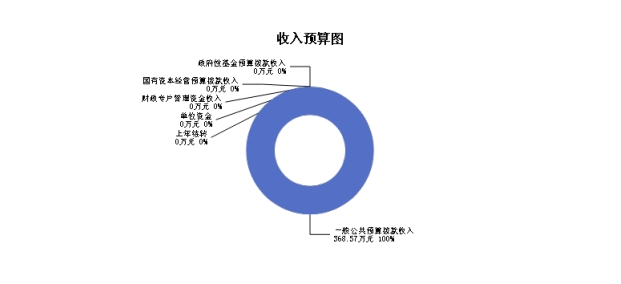 山西省计划生育协会2023年单位预算公开报告-16-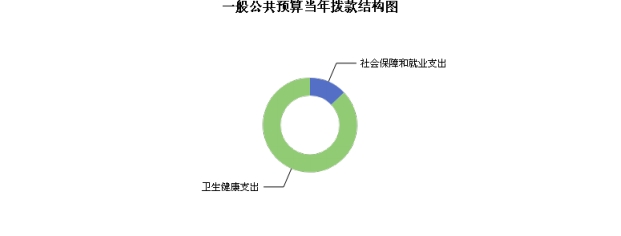 山西省计划生育协会2023年单位预算公开报告-17-山西省计划生育协会2023年单位预算公开报告-18-山西省计划生育协会2023年单位预算公开报告-19-山西省计划生育协会2023年单位预算公开报告-20-预算公开表1预算公开表1预算公开表1预算公开表1预算公开表1预算公开表12023年预算收支总表2023年预算收支总表2023年预算收支总表2023年预算收支总表2023年预算收支总表2023年预算收支总表单位名称：山西省计划生育协会单位名称：山西省计划生育协会单位名称：山西省计划生育协会单位名称：山西省计划生育协会单位名称：山西省计划生育协会单位：万元收入收入支出支出支出支出项目2023年项目2023年合计当年预算安排上年结转安 排一、一般公共预算368.57 一、一般公共服务支出二、政府性基金预算二、外交支出三、国有资本经营预算三、国防支出四、财政专户管理资金四、公共安全支出五、单位资金五、教育支出六、科学技术支出七、文化旅游体育与传媒支出八、社会保障和就业支出47.3747.37九、社会保险基金支出十、卫生健康支出321.20 321.20 0.00十一、节能环保支出十二、城乡社区支出十三、农林水支出十四、交通运输支出十五、资源勘探工业信息等支出十六、商业服务业等支出十七、金融支出十八、援助其他地区支出十九、自然资源海洋气象等支出二十、住房保障支出二十一、粮油物资储备支出二十二、国有资本经营预算支出二十三、灾害防治及应急管 理支出二十四、预备费二十五、其他支出二十六、转移性支出二十七、债务还本支出二十八、债务付息支出二十九、债务发行费用支出三十、抗疫特别国债安排的支出本年收入合计368.57 本年支出合计368.57 368.57 0.00上年结转0.00年终结转收入总计368.57 支出总计368.57 368.57 0.00预算公开表2预算公开表22023年预算收入总表2023年预算收入总表2023年预算收入总表2023年预算收入总表2023年预算收入总表2023年预算收入总表2023年预算收入总表2023年预算收入总表2023年预算收入总表单位名称：山西省计划生育协会单位名称：山西省计划生育协会单位：万元单位：万元项目项目本年收入本年收入本年收入本年收入本年收入本年收入上年结转科目编码科目名称合计一般公共预算政府性基金国有资本经营预 算财政专户管理资 金单位资金上年结转合计合计368.57 368.57 0.00208社会保障和就业支出47.3747.3720805行政事业单位养老支出47.3747.372080501行政单位离退休10.6210.622080505机关事业单位基本养老保险缴费支出24.5024.502080506机关事业单位职业年金缴费支出12.2512.25210卫生健康支出321.20 321.20 0.0021001卫生健康管理事务305.16 305.16 2100101行政运行229.64 229.64 2100199其他卫生健康管理事务支出75.5275.5221004公共卫生0.002100408基本公共卫生服务0.0021007计划生育事务0.120.120.002100799其他计划生育事务支出0.120.120.0021011行政事业单位医疗15.9215.922101101行政单位医疗12.8612.862101103公务员医疗补助3.063.06预算公开表32023年预算支出总表2023年预算支出总表2023年预算支出总表2023年预算支出总表2023年预算支出总表单位名称：山西省计划生育协会单位名称：山西省计划生育协会单位名称：山西省计划生育协会单位：万元项目项目2023年预算数2023年预算数2023年预算数科目编码科目名称合计基本支出项目支出合计合计368.57 293.05 75.52208社会保障和就业支出47.3747.3720805行政事业单位养老支出47.3747.372080501行政单位离退休10.6210.622080505机关事业单位基本养老保险缴费支出24.5024.502080506机关事业单位职业年金缴费支出12.2512.25210卫生健康支出321.20 245.68 75.5221001卫生健康管理事务305.16 229.64 75.522100101行政运行229.64 229.64 2100199其他卫生健康管理事务支出75.5275.5221004公共卫生0.000.002100408基本公共卫生服务0.000.0021007计划生育事务0.120.120.002100799其他计划生育事务支出0.120.120.0021011行政事业单位医疗15.9215.922101101行政单位医疗12.8612.862101103公务员医疗补助3.063.06预算公开表4预算公开表42023年财政拨款收支总表2023年财政拨款收支总表2023年财政拨款收支总表2023年财政拨款收支总表2023年财政拨款收支总表2023年财政拨款收支总表2023年财政拨款收支总表单位名称：山西省计划生育协会单位名称：山西省计划生育协会单位名称：山西省计划生育协会单位名称：山西省计划生育协会单位名称：山西省计划生育协会单位名称：山西省计划生育协会单位：万元收入收入支出支出支出支出支出项目金额项目金额金额金额金额项目金额项目小计一般公共预算政府性基 金预算国有资本经营 预算一、一般公共预算368.57 一、一般公共服务支出二、政府性基金预算二、外交支出三、国有资本经营预算三、国防支出四、公共安全支出五、教育支出六、科学技术支出七、文化旅游体育与传媒支出八、社会保障和就业支 出47.3747.37九、社会保险基金支出十、卫生健康支出321.20 321.20 十一、节能环保支出十二、城乡社区支出十三、农林水支出十四、交通运输支出十五、资源勘探工业信息等支出十六、商业服务业等支 出十七、金融支出十八、援助其他地区支出十九、自然资源海洋气 象等支出二十、住房保障支出二十一、粮油物资储备支出二十二、国有资本经营 预算支出二十三、灾害防治及应 急管理支出二十四、预备费二十五、其他支出二十六、转移性支出二十七、债务还本支出二十八、债务付息支出二十九、债务发行费用支出三十、抗疫特别国债安 排的支出本年收入合计368.57 本年支出合计368.57 368.57 上年财政拨款结转0.00年终结转一、一般公共预算0.00二、政府性基金预算三、国有资本经营预算收入总计368.57 支出总计368.57 368.57 预算公开表5预算公开表5预算公开表5预算公开表5预算公开表52023年一般公共预算支出预算表（不含上年结转）2023年一般公共预算支出预算表（不含上年结转）2023年一般公共预算支出预算表（不含上年结转）2023年一般公共预算支出预算表（不含上年结转）2023年一般公共预算支出预算表（不含上年结转）单位名称：山西省计划生育协会单位名称：山西省计划生育协会单位名称：山西省计划生育协会单位名称：山西省计划生育协会单位：万元项目项目2023年预算数2023年预算数2023年预算数科目编码科目名称合计基本支出项目支出合计合计368.57 293.05 75.52208社会保障和就业支出47.3747.3720805行政事业单位养老支出47.3747.372080501行政单位离退休10.6210.622080505机关事业单位基本养老保险缴费支出24.5024.502080506机关事业单位职业年金缴费支出12.2512.25210卫生健康支出321.20 245.68 75.5221001卫生健康管理事务305.16 229.64 75.522100101行政运行229.64 229.64 2100199其他卫生健康管理事务支出75.5275.5221007计划生育事务0.120.122100799其他计划生育事务支出0.120.1221011行政事业单位医疗15.9215.922101101行政单位医疗12.8612.862101103公务员医疗补助3.063.06预算公开表6预算公开表6预算公开表6预算公开表6预算公开表62023年一般公共预算安排基本支出分经济科目表（不含上年结转）2023年一般公共预算安排基本支出分经济科目表（不含上年结转）2023年一般公共预算安排基本支出分经济科目表（不含上年结转）2023年一般公共预算安排基本支出分经济科目表（不含上年结转）2023年一般公共预算安排基本支出分经济科目表（不含上年结转）单位名称：山西省计划生育协会单位名称：山西省计划生育协会单位名称：山西省计划生育协会单位：万元部门预算支出经济科目名称政府预算支出经济科目名称2023年预算数2023年预算数2023年预算数部门预算支出经济科目名称政府预算支出经济科目名称合计人员经费公用经费合计合计293.05 260.18 32.86工资福利支出252.59 250.19 2.40基本工资工资奖金津补贴70.2070.20津贴补贴工资奖金津补贴38.4538.45奖金工资奖金津补贴49.8349.83机关事业单位基本养老保险缴费社会保障缴费24.5024.50职业年金缴费社会保障缴费12.2512.25职工基本医疗保险缴费社会保障缴费12.8612.86公务员医疗补助缴费社会保障缴费3.063.06其他社会保障缴费社会保障缴费0.310.31住房公积金住房公积金27.5827.58其他工资福利支出其他工资福利支出13.5611.162.40商品和服务支出30.4630.46办公费办公经费3.073.07水费办公经费0.100.10电费办公经费1.001.00取暖费办公经费0.900.90工会经费办公经费2.522.52福利费办公经费6.836.83其他交通费用办公经费11.7011.70其他商品和服务支出其他商品和服务支出4.354.35对个人和家庭的补助9.999.99退休费离退休费9.879.87奖励金社会福利和救助0.120.12预算公开表72023年政府性基金预算收入表（不含上年结转）2023年政府性基金预算收入表（不含上年结转）2023年政府性基金预算收入表（不含上年结转）单位名称：山西省计划生育协会单位名称：山西省计划生育协会单位:万元项目项目政府性基金收入预算收入科目编码科目名称政府性基金收入预算合计合计注：本表无数据注：本表无数据注：本表无数据预算公开表82023年政府性基金预算支出表（不含上年结转）2023年政府性基金预算支出表（不含上年结转）2023年政府性基金预算支出表（不含上年结转）2023年政府性基金预算支出表（不含上年结转）2023年政府性基金预算支出表（不含上年结转）单位名称：山西省计划生育协会单位名称：山西省计划生育协会单位:万元科目编码科目名称合计基本支出项目支出合计合计注：本表无数据注：本表无数据注：本表无数据注：本表无数据注：本表无数据部门公开表92023年国有资本经营预算收支预算表（不含上年结转）2023年国有资本经营预算收支预算表（不含上年结转）2023年国有资本经营预算收支预算表（不含上年结转）2023年国有资本经营预算收支预算表（不含上年结转）2023年国有资本经营预算收支预算表（不含上年结转）2023年国有资本经营预算收支预算表（不含上年结转）2023年国有资本经营预算收支预算表（不含上年结转）2023年国有资本经营预算收支预算表（不含上年结转）单位名称：山西省计划生育协会单位名称：山西省计划生育协会单位名称：山西省计划生育协会单位名称：山西省计划生育协会单位名称：山西省计划生育协会单位名称：山西省计划生育协会单位名称：山西省计划生育协会单位：万元国有资本经营预算收入国有资本经营预算收入国有资本经营预算收入国有资本经营预算支出国有资本经营预算支出国有资本经营预算支出国有资本经营预算支出国有资本经营预算支出项目项目国有资本经 营收入预算科目编码科目名称合计基本支出项目支出收入科目编码科目名称国有资本经 营收入预算科目编码科目名称合计基本支出项目支出合计合计注：本表无数据注：本表无数据注：本表无数据注：本表无数据注：本表无数据注：本表无数据注：本表无数据注：本表无数据预算公开表102023年一般公共预算“三公”经费支出预算表2023年一般公共预算“三公”经费支出预算表2023年一般公共预算“三公”经费支出预算表2023年一般公共预算“三公”经费支出预算表2023年一般公共预算“三公”经费支出预算表单位名称：山西省计划生育协会单位名称：山西省计划生育协会单位名称：山西省计划生育协会单位:万元项目2023年预算数2023年预算数2023年预算数2023年预算数项目合计一般公共预算政府性基金预算国有资本经营预 算因公出国（境）费公务接待费公务用车购置及运行费①公务用车购置费②公务用车运行维护费合计注：本表无数据预算公开表112023年机关运行经费预算财政拨款情况统计表2023年机关运行经费预算财政拨款情况统计表2023年机关运行经费预算财政拨款情况统计表2023年机关运行经费预算财政拨款情况统计表2023年机关运行经费预算财政拨款情况统计表单位名称：山西省计划生育协会单位:万元单位名称2023预算数2023预算数2023预算数2023预算数单位名称合计一般公共预算政府性基金预算国有资本经营预算部门合计32.8632.86山西省计划生育协会32.8632.86预算公开表12预算公开表122023年项目支出预算表（本年预算）2023年项目支出预算表（本年预算）2023年项目支出预算表（本年预算）2023年项目支出预算表（本年预算）2023年项目支出预算表（本年预算）2023年项目支出预算表（本年预算）2023年项目支出预算表（本年预算）单位名称：山西省计划生育协会单位名称：山西省计划生育协会单位名称：山西省计划生育协会单位名称：山西省计划生育协会单位名称：山西省计划生育协会单位：万元单位：万元项目名称合计2023年财政拨款2023年财政拨款2023年财政拨款财政专户管理 资金单位资金项目名称合计一般公共预算政府性 基金预算国有资本经营 预算财政专户管理 资金单位资金1234567　山西省计划生育协会75.5275.52　　基本公共卫生服务补助配套经 费30.0030.00　　地方公共卫生(省本级)21.0221.02　　业务工作经费10.1010.10　　单位运转经费8.408.40　　会议培训费6.006.00预算公开表132023年项目支出预算表（上年结转）2023年项目支出预算表（上年结转）2023年项目支出预算表（上年结转）2023年项目支出预算表（上年结转）2023年项目支出预算表（上年结转）单位名称：山西省计划生育协会单位名称：山西省计划生育协会单位名称：山西省计划生育协会单位名称：山西省计划生育协会单位：万元项目名称合计2023年财政拨款2023年财政拨款2023年财政拨款项目名称合计一般公共预算政府性基金 预算国有资本经营预算12345山西省卫生健康委员会　山西省计划生育协会　　基本公共卫生服务配套资金(卫生宣传经费)　　中央补助基本公共卫生补助资金